Reservation List for Autolab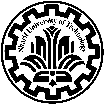 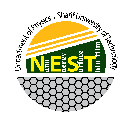 لطفا به نکات زیر توجه فرمایید:برای رزرو تنها نام خود را در یکی از بازه‌های زمانی بنویسید.رزرو را حداکثر از شش روز قبل انجام دهید. رزرو پیش از موعد برای بیش از شش روز پذیرفته نیست.همزمان برای بیش از سه بازه زمانی اقدام به رزرو نفرمایید. در غیر اینصورت، رزروهای بیشتر حذف می‌شوند.رزرو تنها تا 30 دقیقه پس از شروع بازه زمانی معتبر است و در صورت غیبت، لغو می‌شود.وَلاَ تَنسَوُاْ الْفَضْلَ بَيْنَكُمْ - و در میان یکدیگر بزرگواری را فراموش مکنید - بقره 23717:00 الی 20:0014:00 الی 17:0011:00 الی 14:008:00 الی 11:001396خرداد1دو شنبه1396خرداد2‏سه شنبه1396خرداد3چهار شنبه1396خرداد4پنج  شنبه1396خرداد5جمعه1396خرداد6شنبه1396خرداد7یک شنبه1396خرداد8دو شنبه1396خرداد9‏سه شنبه1396خرداد10چهار شنبه1396خرداد11پنج  شنبه1396خرداد12جمعه1396خرداد13شنبه1396خرداد14یک شنبه1396خرداد15دو شنبه1396خرداد16‏سه شنبه1396خرداد17چهار شنبه1396خرداد18پنج  شنبه1396خرداد19جمعه1396خرداد20شنبه1396خرداد21یک شنبه1396خرداد22دو شنبه1396خرداد23‏سه شنبه1396خرداد24چهار شنبه1396خرداد25پنج  شنبه1396خرداد26جمعه1396خرداد27شنبه1396خرداد28یک شنبه1396خرداد29دو شنبه1396خرداد30‏سه شنبه1396خرداد31چهار شنبه